INDICAÇÃO Nº 5323/2016“Sugere ao Poder Executivo Municipal o conserto da guia, sarjeta e calçada, localizada na Rua Olímpia Amaro da Silva, 316, no Bairro Jardim Santa Rita de Cássia, neste município.”Excelentíssimo Senhor Prefeito Municipal, Nos termos do Art. 108 do Regimento Interno desta Casa de Leis, dirijo-me a Vossa Excelência para sugerir que, por intermédio do Setor competente, providencie o conserto da guia, sarjeta e calçada, localizada na Rua Olímpia Amaro da Silva, 316, no Bairro Jardim Santa Rita de Cássia, neste município.Justificativa: Atendendo a solicitação de munícipes e moradores da referida rua solicitando providência quanto ao conserto da guia, sarjeta e calçada, que se encontram quebradas devido a retirada de uma árvore. Portanto solicito com URGÊNCIA o serviço supracitado.Plenário “Dr. Tancredo Neves”, em 08 de Novembro de 2016.Ducimar de Jesus Cardoso“Kadu Garçom”-Vereador-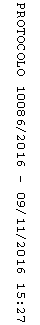 